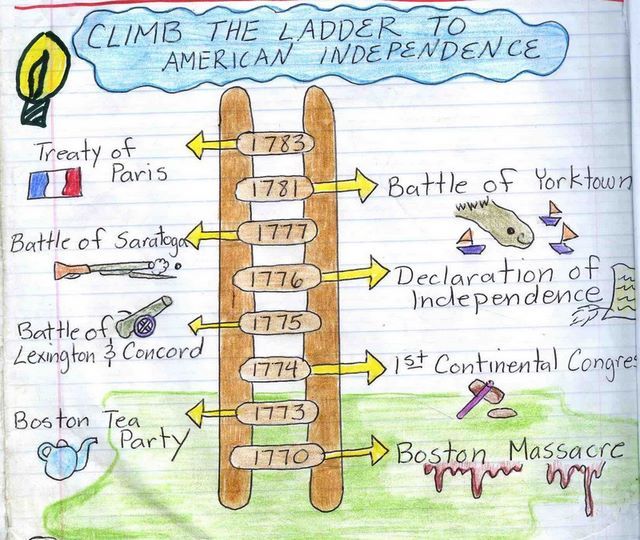 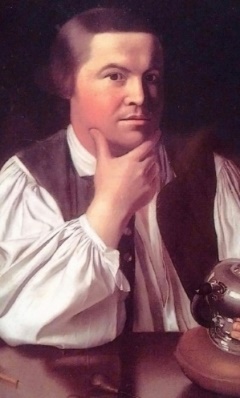 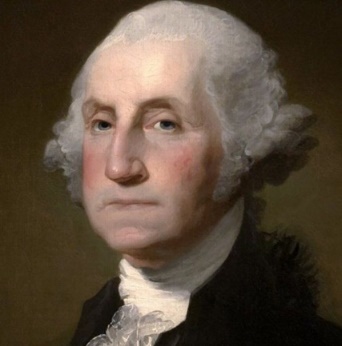 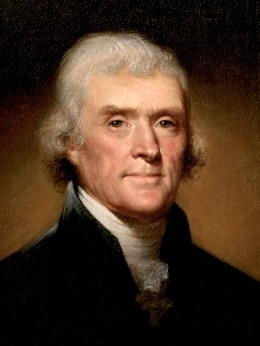 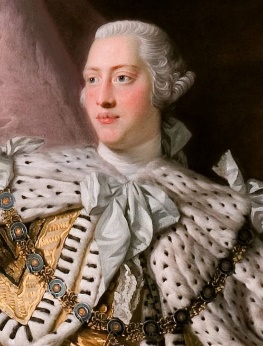 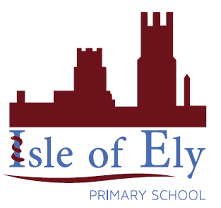 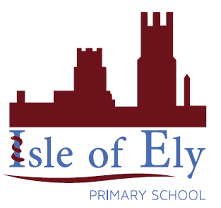 Vocabulary:Vocabulary:Colony/ColonistA group of people from one country who build a settlement in another land.Native AmericanThe first people and cultures of the United States of America.TaxationMoney paid to a government, which the government uses to pay for services to the people and to maintain itself.LibertyFreedom from control by another government.IndependenceNot having to depend on anyone or anything else.DeclarationAn act of formally or confidently stating something.Independence DayA holiday in the United States commemorating the Declaration of Independence on July 4, 1776.RedcoatsA British soldier.Minute MenA member of a group who favoured independence of the American colonies and who were ready to fight at a minute's notice.Learning Links:Learning Links:Prior Learning:Future Learning:Rebel – Year 4Charles I and the Civil WarUprising –  Year 6 Forming AlliancesTrade – Year 2 The Anglo Saxons to the NormansSettle – Year 1 Discovering HistorySettle -  Year 6 Queen Victoria’s Widowed Reign